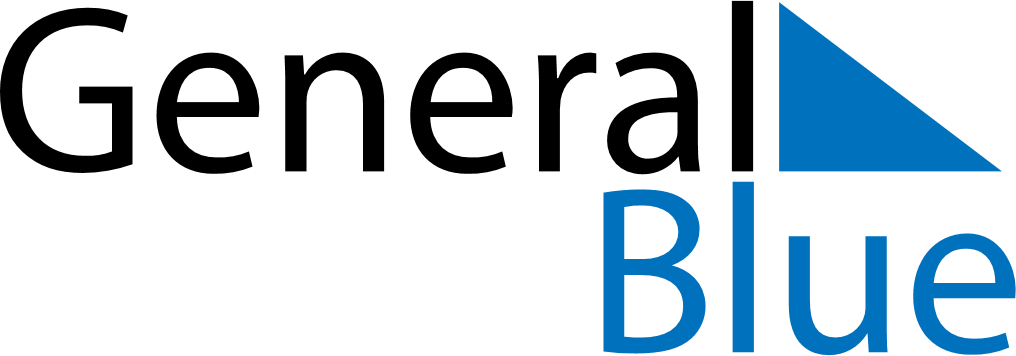 December 2024December 2024December 2024December 2024December 2024December 2024Mariestad, Vaestra Goetaland, SwedenMariestad, Vaestra Goetaland, SwedenMariestad, Vaestra Goetaland, SwedenMariestad, Vaestra Goetaland, SwedenMariestad, Vaestra Goetaland, SwedenMariestad, Vaestra Goetaland, SwedenSunday Monday Tuesday Wednesday Thursday Friday Saturday 1 2 3 4 5 6 7 Sunrise: 8:29 AM Sunset: 3:17 PM Daylight: 6 hours and 47 minutes. Sunrise: 8:31 AM Sunset: 3:16 PM Daylight: 6 hours and 45 minutes. Sunrise: 8:33 AM Sunset: 3:15 PM Daylight: 6 hours and 42 minutes. Sunrise: 8:35 AM Sunset: 3:14 PM Daylight: 6 hours and 39 minutes. Sunrise: 8:36 AM Sunset: 3:13 PM Daylight: 6 hours and 36 minutes. Sunrise: 8:38 AM Sunset: 3:12 PM Daylight: 6 hours and 34 minutes. Sunrise: 8:40 AM Sunset: 3:12 PM Daylight: 6 hours and 32 minutes. 8 9 10 11 12 13 14 Sunrise: 8:41 AM Sunset: 3:11 PM Daylight: 6 hours and 30 minutes. Sunrise: 8:43 AM Sunset: 3:11 PM Daylight: 6 hours and 27 minutes. Sunrise: 8:44 AM Sunset: 3:10 PM Daylight: 6 hours and 26 minutes. Sunrise: 8:45 AM Sunset: 3:10 PM Daylight: 6 hours and 24 minutes. Sunrise: 8:47 AM Sunset: 3:09 PM Daylight: 6 hours and 22 minutes. Sunrise: 8:48 AM Sunset: 3:09 PM Daylight: 6 hours and 21 minutes. Sunrise: 8:49 AM Sunset: 3:09 PM Daylight: 6 hours and 19 minutes. 15 16 17 18 19 20 21 Sunrise: 8:50 AM Sunset: 3:09 PM Daylight: 6 hours and 18 minutes. Sunrise: 8:51 AM Sunset: 3:09 PM Daylight: 6 hours and 17 minutes. Sunrise: 8:52 AM Sunset: 3:09 PM Daylight: 6 hours and 17 minutes. Sunrise: 8:53 AM Sunset: 3:09 PM Daylight: 6 hours and 16 minutes. Sunrise: 8:53 AM Sunset: 3:09 PM Daylight: 6 hours and 15 minutes. Sunrise: 8:54 AM Sunset: 3:10 PM Daylight: 6 hours and 15 minutes. Sunrise: 8:55 AM Sunset: 3:10 PM Daylight: 6 hours and 15 minutes. 22 23 24 25 26 27 28 Sunrise: 8:55 AM Sunset: 3:11 PM Daylight: 6 hours and 15 minutes. Sunrise: 8:55 AM Sunset: 3:11 PM Daylight: 6 hours and 15 minutes. Sunrise: 8:56 AM Sunset: 3:12 PM Daylight: 6 hours and 16 minutes. Sunrise: 8:56 AM Sunset: 3:13 PM Daylight: 6 hours and 16 minutes. Sunrise: 8:56 AM Sunset: 3:13 PM Daylight: 6 hours and 17 minutes. Sunrise: 8:56 AM Sunset: 3:14 PM Daylight: 6 hours and 18 minutes. Sunrise: 8:56 AM Sunset: 3:15 PM Daylight: 6 hours and 19 minutes. 29 30 31 Sunrise: 8:56 AM Sunset: 3:16 PM Daylight: 6 hours and 20 minutes. Sunrise: 8:56 AM Sunset: 3:18 PM Daylight: 6 hours and 21 minutes. Sunrise: 8:56 AM Sunset: 3:19 PM Daylight: 6 hours and 23 minutes. 